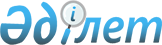 О мерах по реализации Закона Республики Казахстан от 10 января 2011 года "О внесении изменений и дополнений в некоторые законодательные акты Республики Казахстан по вопросам исключения противоречий, пробелов, коллизий между нормами права различных законодательных актов и норм, способствующих совершению коррупционных правонарушений"Распоряжение Премьер-Министра Республики Казахстан от 14 марта 2011 года № 34-р

      1. Утвердить прилагаемый перечень нормативных правовых актов, принятие которых необходимо в целях реализации Закона Республики Казахстан от 10 января 2011 года "О внесении изменений и дополнений в некоторые законодательные акты Республики Казахстан по вопросам исключения противоречий, пробелов, коллизий между нормами права различных законодательных актов и норм, способствующих совершению коррупционных правонарушений" (далее - перечень).



      2. Государственным органам Республики Казахстан в установленные согласно перечню сроки:



      1) разработать и внести на утверждение Правительства Республики Казахстан проекты нормативных правовых актов;



      2) принять соответствующие ведомственные нормативные правовые акты и проинформировать правительство Республики Казахстан о принятых мерах.      Премьер-Министр                            К. Масимов

Утвержден           

распоряжением Премьер-Министра 

Республики Казахстан     

от 14 марта 2011 года № 34-р 

                              Перечень

    нормативных правовых актов, принятие которых необходимо в

    целях реализации Закона Республики Казахстан от 10 января

   2011 года "О внесении изменений и дополнений в некоторые

    законодательные акты Республики Казахстан по вопросам

   исключения противоречий, пробелов, коллизий между нормами

 права различных законодательных актов и норм, способствующих

            совершению коррупционных правонарушений"      Сноска. Перечень с изменениями, внесенными распоряжением Премьер-Министра РК от 04.08.2011 № 102-р.

      Примечание: расшифровка аббревиатур:

МО - Министерство обороны Республики Казахстан

МСХ - Министерство сельского хозяйства Республики Казахстан

МЮ - Министерство юстиции Республики Казахстан

МЧС - Министерство по чрезвычайным ситуациям Республики Казахстан
					© 2012. РГП на ПХВ «Институт законодательства и правовой информации Республики Казахстан» Министерства юстиции Республики Казахстан
				№

п/п
Наименование нормативного

правового акта
Форма акта
Ответствен-

ные

государст-

венные

органы
Срок

исполне-

ния
1
2
3
4
5
1Об утверждении Правил

оперативного оборудования

территории Республики

КазахстанУказ

Президента

Республики

КазахстанМОСентябрь

2011 года2Об утверждении Плана

оперативного оборудования

территории Республики

Казахстан в интересах

обороныУказ

Президента

Республики

КазахстанМОНоябрь

2012 года3О признании утратившим

силу постановления

Правительства Республики

Казахстан от 20 января 2004

года № 56Постановление

Правительства

Республики

КазахстанМСХМарт

2011 года4О ликвидации

государственных учреждений

«Центр реабилитации 1» и

«Центр реабилитации 2»

Комитета

уголовно-исполнительной

системы Министерства

юстиции Республики

КазахстанПостановление

Правительства

Республики

КазахстанМЮМарт

2011 года5О внесении дополнений в

постановления Правительства

Республики Казахстан от 30

мая 2002 года № 598 и от 22

января 2010 года № 19 (в

части определения

уполномоченной организации

по осуществлению научной

лингвистической

экспертизы, а также порядка

ее проведения)Постановление

Правительства

Республики

КазахстанМЮМарт

2011 года6О признании утратившим

силу постановления

Правительства Республики

Казахстан от 17 января 2003

года № 51Постановление

Правительства

Республики

КазахстанМЧСМарт

2011 года7Об утверждении сведений,

указываемых в заявлении на

выдачу разрешения на

специальное

водопользованиеПриказ МСХМСХМарт

2011 года8Об утверждения формы

предписания об устранении

нарушения требований

законодательства

Республики Казахстан о

семеноводстве, протокола об

административном

правонарушении,

постановления по делу об

административном

правонарушенииПриказ МСХМСХМарт

2011 года